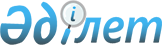 О внесении изменений и дополнений в решение маслихата от 29 декабря 2021 года № 97 "О бюджете города Житикара Житикаринского района на 2022-2024 годы"Решение маслихата Житикаринского района Костанайской области от 11 марта 2022 года № 140
      Житикаринский районный маслихат РЕШИЛ:
      1. Внести в решение маслихата "О бюджете города Житикара Житикаринского района на 2022-2024 годы" от 29 декабря 2021 года № 97 следующие изменения и дополнения:
      пункт 1 изложить в новой редакции:
      "1. Утвердить бюджет города Житикара на 2022-2024 годы согласно приложениям 1, 2 и 3 соответственно, в том числе на 2022 год, в следующих объемах:
      1) доходы – 615 258,3 тысяч тенге, в том числе по:
      налоговым поступлениям – 80 557,0 тысяч тенге;
      неналоговым поступлениям – 1 357,0 тысяч тенге;
      поступлениям от продажи основного капитала – 5 000,0 тысяч тенге;
      поступлениям трансфертов – 528 344,3 тысячи тенге;
      2) затраты – 623 078,6 тысяч тенге;
      3) чистое бюджетное кредитование – 0,0 тысяч тенге, в том числе:
      бюджетные кредиты – 0,0 тысяч тенге;
      погашение бюджетных кредитов – 0,0 тысяч тенге;
      4) сальдо по операциям с финансовыми активами – 0,0 тысяч тенге;
      5) дефицит (профицит) бюджета – -7 820,3 тысяч тенге;
      6) финансирование дефицита (использование профицита) бюджета – 7 820,3 тысяч тенге.";
      пункт 7 дополнить подпунктами 16), 17), 18), 19) следующего содержания:
      "16) освещение улиц города Житикары;
      17) приобретение опор уличного освещения;
      18) работы по укладке тротуара по улице Шокана Уалиханова, в границах от улицы Октябрьская до улицы 30 лет ВЛКСМ;
      19) разработка технической документации на обустройство автомобильной парковки по улице Ибрая Алтынсарина, перед детским садом ТОО "Юбилейное".";
      приложения 1, 2 к указанному решению изложить в новой редакции согласно приложениям 1, 2 к настоящему решению.
      2. Настоящее решение вводится в действие с 1 января 2022 года. Бюджет города Житикара Житикаринского района на 2022 год Бюджет города Житикара Житикаринского района на 2023 год
					© 2012. РГП на ПХВ «Институт законодательства и правовой информации Республики Казахстан» Министерства юстиции Республики Казахстан
				
      Секретарь Житикаринского районного маслихата 

А. Кабиев
Приложение 1 к решению маслихатаот 11 марта 2022 года№ 140Приложение 1 к решению маслихатаот 29 декабря 2021 года№ 97
Категория
Категория
Категория
Категория
Категория
Сумма, тысяч тенге
Класс
Класс
Класс
Класс
Сумма, тысяч тенге
Подкласс
Подкласс
Подкласс
Сумма, тысяч тенге
Наименование
Наименование
Сумма, тысяч тенге
I. Доходы
I. Доходы
615258,3
1
Налоговые поступления
Налоговые поступления
80557,0
01
Подоходный налог
Подоходный налог
11327,0
2
Индивидуальный подоходный налог
Индивидуальный подоходный налог
11327,0
04
Hалоги на собственность
Hалоги на собственность
66135,0
1
Hалоги на имущество
Hалоги на имущество
7892,0
3
Земельный налог
Земельный налог
2390,0
4
Hалог на транспортные средства
Hалог на транспортные средства
55853,0
05
Внутренние налоги на товары, работы и услуги
Внутренние налоги на товары, работы и услуги
3095,0
3
Поступления за использование природных и других ресурсов
Поступления за использование природных и других ресурсов
1582,0
4
Сборы за ведение предпринимательской и профессиональной деятельности
Сборы за ведение предпринимательской и профессиональной деятельности
1513,0
2
Неналоговые поступления
Неналоговые поступления
1357,0
01
Доходы от государственной собственности
Доходы от государственной собственности
1200,0
5
Доходы от аренды имущества, находящегося в государственной собственности
Доходы от аренды имущества, находящегося в государственной собственности
1200,0
06
Прочие неналоговые поступления
Прочие неналоговые поступления
157,0
1
Прочие неналоговые поступления
Прочие неналоговые поступления
157,0
3
Поступления от продажи основного капитала
Поступления от продажи основного капитала
5000,0
03
Продажа земли и нематериальных активов
Продажа земли и нематериальных активов
5000,0
1
Продажа земли
Продажа земли
3000,0
2
Продажа нематериальных активов
Продажа нематериальных активов
2000,0
4
Поступления трансфертов
Поступления трансфертов
528344,3
02
Трансферты из вышестоящих органов государственного управления
Трансферты из вышестоящих органов государственного управления
528344,3
3
Трансферты из районного (города областного значения) бюджета
Трансферты из районного (города областного значения) бюджета
528344,3
Функциональная группа
Функциональная группа
Функциональная группа
Функциональная группа
Функциональная группа
Сумма, тысяч тенге
Функциональная подгруппа
Функциональная подгруппа
Функциональная подгруппа
Функциональная подгруппа
Сумма, тысяч тенге
Администратор бюджетных программ
Администратор бюджетных программ
Администратор бюджетных программ
Сумма, тысяч тенге
Программа
Программа
Сумма, тысяч тенге
Наименование
Сумма, тысяч тенге
II. Затраты
623078,6
01
Государственные услуги общего характера
93586,5
1
Представительные, исполнительные и другие органы, выполняющие общие функции государственного управления
93586,5
124
Аппарат акима города районного значения, села, поселка, сельского округа
93586,5
001
Услуги по обеспечению деятельности акима города районного значения, села, поселка, сельского округа
93586,5
07
Жилищно-коммунальное хозяйство
236274,9
3
Благоустройство населенных пунктов
236274,9
124
Аппарат акима города районного значения, села, поселка, сельского округа
236274,9
008
Освещение улиц в населенных пунктах
68510,0
009
Обеспечение санитарии населенных пунктов
26335,0
010
Содержание мест захоронений и погребение безродных
935,0
011
Благоустройство и озеленение населенных пунктов
140494,9
12
Транспорт и коммуникации
268460,9
1
Автомобильный транспорт
268460,9
124
Аппарат акима города районного значения, села, поселка, сельского округа
268460,9
013
Обеспечение функционирования автомобильных дорог в городах районного значения, селах, поселках, сельских округах
268460,9
14
Обслуживание долга
24755,0
1
Обслуживание долга
24755,0
124
Аппарат акима города районного значения, села, поселка, сельского округа
24755,0
042
Обслуживание долга аппарата акима города районного значения, села, поселка, сельского округа по выплате вознаграждений и иных платежей по займам из районного (города областного значения) бюджета
24755,0
15
Трансферты
1,3
1
Трансферты
1,3
124
Аппарат акима города районного значения, села, поселка, сельского округа
1,3
048
Возврат неиспользованных (недоиспользованных) целевых трансфертов
1,3
III. Чистое бюджетное кредитование
0,0
Бюджетные кредиты
0,0
Категория
Категория
Категория
Категория
Категория
Сумма, тысяч тенге
Класс
Класс
Класс
Класс
Сумма, тысяч тенге
Подкласс
Подкласс
Подкласс
Сумма, тысяч тенге
Специфика
Специфика
Сумма, тысяч тенге
Наименование
Сумма, тысяч тенге
Погашение бюджетных кредитов
0,0
IY. Сальдо по операциям с финансовыми активами
0,0
V. Дефицит (профицит) бюджета
-7820,3
VI. Финансирование дефицита (использование профицита) бюджета 
7820,3Приложение 2 к решению маслихатаот 11 марта 2022 года№ 140Приложение 2 к решению маслихатаот 29 декабря 2021 года№ 97
Категория
Категория
Категория
Категория
Категория
Сумма, тысяч тенге
Класс
Класс
Класс
Класс
Сумма, тысяч тенге
Подкласс
Подкласс
Подкласс
Сумма, тысяч тенге
Наименование
Наименование
Сумма, тысяч тенге
I. Доходы
I. Доходы
321238,6
1
Налоговые поступления
Налоговые поступления
133662,0
01
Подоходный налог
Подоходный налог
60902,0
2
Индивидуальный подоходный налог
Индивидуальный подоходный налог
60902,0
04
Hалоги на собственность
Hалоги на собственность
71172,0
1
Hалоги на имущество
Hалоги на имущество
8328,0
3
Земельный налог
Земельный налог
815,0
4
Hалог на транспортные средства
Hалог на транспортные средства
62029,0
05
Внутренние налоги на товары, работы и услуги
Внутренние налоги на товары, работы и услуги
1588,0
4
Сборы за ведение предпринимательской и профессиональной деятельности
Сборы за ведение предпринимательской и профессиональной деятельности
1588,0
2
Неналоговые поступления
Неналоговые поступления
1260,0
01
Доходы от государственной собственности
Доходы от государственной собственности
1260,0
5
Доходы от аренды имущества, находящегося в государственной собственности
Доходы от аренды имущества, находящегося в государственной собственности
1260,0
3
Поступления от продажи основного капитала
Поступления от продажи основного капитала
5000,0
03
Продажа земли и нематериальных активов
Продажа земли и нематериальных активов
5000,0
1
Продажа земли
Продажа земли
3000,0
2
Продажа нематериальных активов
Продажа нематериальных активов
2000,0
4
Поступления трансфертов
Поступления трансфертов
181316,6
02
Трансферты из вышестоящих органов государственного управления
Трансферты из вышестоящих органов государственного управления
181316,6
3
Трансферты из районного (города областного значения) бюджета
Трансферты из районного (города областного значения) бюджета
181316,6
Функциональная группа
Функциональная группа
Функциональная группа
Функциональная группа
Функциональная группа
Сумма, тысяч тенге
Функциональная подгруппа
Функциональная подгруппа
Функциональная подгруппа
Функциональная подгруппа
Сумма, тысяч тенге
Администратор бюджетных программ
Администратор бюджетных программ
Администратор бюджетных программ
Сумма, тысяч тенге
Программа
Программа
Сумма, тысяч тенге
Наименование
Сумма, тысяч тенге
II. Затраты
321238,6
01
Государственные услуги общего характера
84198,0
1
Представительные, исполнительные и другие органы, выполняющие общие функции государственного управления
84198,0
124
Аппарат акима города районного значения, села, поселка, сельского округа
84198,0
001
Услуги по обеспечению деятельности акима города районного значения, села, поселка, сельского округа
84198,0
07
Жилищно-коммунальное хозяйство
118595,5
3
Благоустройство населенных пунктов
118595,5
124
Аппарат акима города районного значения, села, поселка, сельского округа
118595,5
008
Освещение улиц в населенных пунктах
56232,8
009
Обеспечение санитарии населенных пунктов
27520,0
010
Содержание мест захоронений и погребение безродных
977,0
011
Благоустройство и озеленение населенных пунктов
33865,7
12
Транспорт и коммуникации
93690,1
1
Автомобильный транспорт
93690,1
124
Аппарат акима города районного значения, села, поселка, сельского округа
93690,1
013
Обеспечение функционирования автомобильных дорог в городах районного значения, селах, поселках, сельских округах
93690,1
14
Обслуживание долга
24755,0
1
Обслуживание долга
24755,0
124
Аппарат акима города районного значения, села, поселка, сельского округа
24755,0
042
Обслуживание долга аппарата акима города районного значения, села, поселка, сельского округа по выплате вознаграждений и иных платежей по займам из районного (города областного значения) бюджета
24755,0
III. Чистое бюджетное кредитование
0,0
Бюджетные кредиты
0,0
Категория
Категория
Категория
Категория
Категория
Сумма, тысяч тенге
Класс
Класс
Класс
Класс
Сумма, тысяч тенге
Подкласс
Подкласс
Подкласс
Сумма, тысяч тенге
Специфика
Специфика
Сумма, тысяч тенге
Наименование
Сумма, тысяч тенге
Погашение бюджетных кредитов
0,0
IY. Сальдо по операциям с финансовыми активами
0,0
V. Дефицит (профицит) бюджета
0,0
VI. Финансирование дефицита (использование профицита) бюджета 
0,0